Лекція 4Тема 2 Історія розвитку музейної справиПланМузеї у ХХ столітті.Музейний туризм у кранах Європи.Музейний туризм у Західній ЄвропіМузейний туризм у Східній Європі Музеї у ХХ столітті. Двадцяте століття ознаменувалось тривалим періодом двох світових воєн, голодом, розрухою та нищенням історичних і культурних цінностей. Революції, утворення соціалістичного табору держав, перерозподіл сфер впливу в Європі та світі в результаті військових дій та руйнування колоніальної системи наклали певний відбиток на розвиток музейної справи. Заклади мистецтва і культури почали відтворювати певну панівну ідеологію, що офіційно формувалась у тоталітарних суспільствах, підпорядкували їй свою просвітницьку та наукову діяльність. Науково- технічний прогрес та формування техногенної цивілізації сприяли активному розвитку науково-технічних музеїв, а серія інноваційних відкриттів в різних сферах суспільного життя – музеїв космонавтики, океанології, вулканології тощо. Новим типом музеїв стали музеї війни та військової слави, що виникли на теренах Європи після 1945 р.Розвиток мас-медіа, мультимедійних та телекомунікаційних технологій наприкінці ХХ ст. значно послабили статус музею як соціокультурного інституту. Рівень відвідуваності музейних закладів почав знижуватися. Їх місце зайняли більш сучасні види передачі науково-технічної та культурно- освітньої інформації. Для підтримки статус музеїв, в різних державах (переважно в Сполучених Штатах та Європі) почали виникати високотехнологічні культурні заклади, фонди яких складались переважно не з предметів старовини та культурних цінностей, а з видовищних вистав та атракціонів на основі сучасних технологій, підкріплених експонуванням ноу- хау та інновацій. Так було створено музеї шпигунів, аква-музеї, музеї мультиплікаційних, літературних та кіногероїв, музеї планет та ін.Друга половина XX століття стала часом великих концептуальних новацій у музейному світі. Дискусії про соціальну роль музею, що розпочались ще у період між двома світовими війнами, практично не сходили зі сторінок музеєзнавчої періодики. Чи можуть музеї зберігати якості наукової установи і при цьому звертатися до масової аудиторії? Чи можна збалансувати науковий і розважальний стиль музейних експозицій? Який вплив може зробити музей на розвиток суспільства і на навколишнє середовище? Ці і подібні питання не переставали виникати серед культурологів та музейних фахівців. У пошуках шляхів звільнення від рис елітарності, характерних для класичної концепції музею попереднього століття, народжувалися нові, більш доступні для сприйняття способи подачі матеріалу, розроблялися нетрадиційні програми культурно-освітньої діяльності, створювалися спеціальні музейні структури і персонал, що переймалися питаннями освітньої діяльності музеїв серед дітей і дорослих.Одним з результатів творчих пошуків у музейній сфері стала поява культурних центрів, що одержали значне поширення в останній третині XX ст. Музейні колекції та експозиції посіли в них не єдине й аж ніяк не головне місце. Основний акцент був зроблений на об'єднанні ізольованих одне від одного галузей знань, окремих наук і мистецтв для того, щоб перебороти культурну роз'єднаність і зблизити людей різних соціальних груп.На початку XX ст. вкрай актуальними стали питання збереження історичного оточення людини - природних ландшафтів, архітектурних пам'ятників, ансамблів, фрагментів культурно-історичного середовища. Разом з ідеями регіонального розвитку і пошуками шляхів до відновлення традиційного музею вони сприяли появі нового типу музейної установи, що отримали назву «екомузеї».Наполегливі пошуки шляхів відновлення ролі та статусу музею в житті людини велися, починаючи з 1960 —70-х років фахівцями всіх континентів. У Латинській Америці отримала розвиток принципово нова концепція так званого „інтегрованого музею”. Поняття „інтегрований” стосовно музею означає той факт, що він має відігравати одну з провідних ролей в пізнанні людиною навколишнього природного і соціального середовища. Як підкреслювали учасники зустрічі, музеїв, що присвячені тільки культурній спадщині країн Латинської Америки недостатньо. Необхідні музеї, що паралельно займаються і проблемами розвитку цих країн.У першій половині ХХ ст. музеї ряду тоталітарних суспільств перетворювалися в «політосвітні комбінати». Головним завданням їх експозицій ставав уже не показ пам'яток історії і культури, не науково- просвітня діяльність, а пропаганда певної партійної ідеології. При цьому серйозно деформувалися усі види музейної роботи. Згорталися наукові дослідження в галузі профільних дисциплін, різко звужувалася тематика комплектування музейних фондів, а діяльність по формуванню бази першоджерел для науки часто підмінювалася простим збором експонатів для експозицій. З музейного побуту вилучалися матеріали, що суперечать політичним догмам, ідеологічним  шаблонам і ідеалізованим образам «вождів».У другій половині XX ст. активні пошуки шляхів відновлення і демократизації традиційного музею сприяли його якісній трансформації. З'явилися нові, більш доступні для сприйняття способи подачі музейного матеріалу, розробляються інноваційні програми культурно-освітньої діяльності, значна увага стала приділятися особливим категоріям відвідувачів — людям з обмеженими можливостями і дітям, робота з якими вимагає спеціальних професійних навичок. Виникли нові типи музейних установ, ускладнилось поняття „культурна спадщина”, відбулось його поширення на ті галузі та історичні періоди життя, стосовно яких воно раніш не вживалося. Одночасно здійснювалася і конкретна діяльність, спрямована на більш глибоку інтеграцію музею в сучасний соціум.2. Музейний туризм у країнах ЄвропиНині музейний туризм активно розвивається на усіх континентах світу. Загалом, за даними ЮНЕСКО, на планеті налічується майже 38 тисяч музеїв. Близько двох третин із них припадає на Європу (приблизно 24 тисячі), яка по праву отримала статус світової музейної скарбниці і притягує найбільшу кількість туристів. На інших континентах кількість музейних закладів помітно менша. Так, у Північній Америці нараховується понад 6 тисяч музеїв (основна їх кількість припадає на Сполучені Штати), у Південній Америці – майже півтори тисячі, в Азії – 4 тисячі (за рахунок Китаю, Японії та Індії), в Австралії та Океанії – 2 тисячі, а в Африці всього – 411 музеїв. Як видно, у світі чітко простежується тенденція, за якої музейна справа та музейний туризм отримали найбільший розвиток в осередках зародження цивілізації (в Середземномор’ї, на Близькому Сході, у континентальній Азії), в державах, що нагромадили музейні цінності шляхом ведення у минулому загарбницьких воєн і здійснення колоніальних завоювань (деякі країни Західної Європи), а також у країнах, що досягли високого рівня розвитку (Сполучені Штати, Японія).У кожній частині світу склались свої унікальні передумови для розвитку музейного туризму. Найбільш сприятливими вони були у Європі, де сформувались еллінська, антична та середньовічна цивілізації, відбувались завойовницькі походи на північ Африки, в Малу Азію та військові експедиції в Центральну Америку. І саме тому, європейські музеї мають найбагатші зібрання експонатів древніх цивілізацій Стародавнього Сходу і Середземномор’я, індіанських племен Андського гірського пасма, Панамського перешийка та Юкатану, а також власне європейські твори мистецтва, архітектури, скульптури та графіки. В Європі переважають музеї історичного та мистецького профілів, зібрані переважно на основі колекцій монархів, монастирів, духовних братств і академій. Кількість музеїв технічного профілю менша, вони переважно розміщуються в Німеччині, Нідерландах, Великобританії. Багато закладів присвячених окремим особистостям, видатним письменникам, діячам культури та мистецтва.Азійські музеї відрізняються від європейських глибоким історико- культурним та релігійним змістом, заснованим на духовній культурі Сходу. Їх переважна більшість присвячена традиційним (на півдні та сході) і християнським (в Малій Азії) віруванням та розташована у колишніх храмах,мечетях і монастирях. Духовні скарби Азії представлені в експозиціях старовинних християнських, юдейських, мусульманських, санскритських, синтоїстських та буддійських бібліотек, культових споруд та сховищах релігійних реліквій. Порівняно менше природничо-наукових та науково- технічних музеїв, їх основна кількість знаходиться в Японії і частково в Китаї. В азійських державах колишнього Радянського Союзу діяла значна кількість музеїв військової та революційної історії, які з часом змінили свій профіль. Характерною особливістю азійського регіону є те, що у ньому представлена невелика кількість музеїв, присвячених видатним діячам історії та особистостям. Однак, існуючі меморіальні музеї користуються величезним попитом серед громадян країни і зарубіжних туристів. Представлені музеї політичних лідерів (Китай, КНДР, Туреччина), духовних вождів (Індія), військових ватажків (Монголія, Ірак, Афганістан).Північноамериканські музеї вирізняються високим рівнем технічної оснащеності та інтерактивності експозицій. Сформовані на основі колишніх промислових виставок, вони пропонують відвідувачам ознайомитись з розвитком та сучасною могутністю різноманітних промислових підприємств та корпорацій, висвітлюючи технологічну і комерційну сторони виробництва. По суті, північноамериканські музеї нагадують виставки історичних і сучасних зразків техніки та обладнання, відкриті в рекламних або комерційних цілях. Це – високотехнологічний конгломерат, покликаний захоплювати та приголомшувати відвідувачів неординарністю підходу та ультрасучасним оснащенням. Музеїв історичного профілю на континенті порівняно менше, оскільки широкомасштабне освоєння цих земель європейцями почалось лише у 17-18 ст. Так, можна зустріти музеї, присвячені подіям Громадянської війни Півночі і Півдня (1861-1865 рр.), а також музеї історії колонізації Америки (з експозиціями побуту та життя індіанських племен). Є також музеї історичних особистостей, проте це не представники науки чи мистецтва, а, перш за все, політичні діячі та підприємці.Музеї Південної Америки, на відміну від Північної в основному історичні та історико-архітектурні. В державах Андського пасма розташовано значну кількість музеїв історії та побуту індіанських племен, а в Бразилії, Аргентині, Венесуелі – музеї історії відкриття та колонізації Америки. Музеї технічного профілю представлені в Бразилії, переважно на основі експозицій діючих там транснаціональних корпорацій. Також, на континенті багато музеїв релігійного змісту (як католицизму, так і місцевих нехристиянських вірувань), є заклади, що експонують витвори європейського мистецтва (Іспанії, Португалії та ін.), вивезені до Америки під час колонізації. Діють також музеї окремих особистостей, пов’язаних переважно з європейським періодом освоєння континенту.Музеї Австралії та Океанії мають доволі однорідний профіль. Майже всі вони присвячені історії європейського відкриття і дослідження земель, а також особистостям першовідкривачів і мореплавців. Проте, невелику частку складають музеї місцевого побуту та культури, природної спадщини та мінеральних багатств. Хоча кількість музеїв Океанії доволі значна (біля 2 тисяч), однак відомості про їх фонди і профільні напрямки дуже розрізнені й неповні.Музеї Африки дуже нечисленні. На цьому континенті зустрічаються країни, які мають всього лише один державний музей. Історично склалось так, що всі музеї Африки чітко розподілені в межах континенту за своїм профілем. Межею розподілу став природний бар’єр – пустеля Сахара, північніше якої знаходилась відома римлянам та європейцям земля, а південніше – тропіки, території непридатні для існування людини у давньогрецькому уявленні. На північ від Сахари розташовані музеї древньоєгипетської цивілізації, історії еллінського періоду розвитку, римської колонізації та більш пізнього мусульманського Магрибу. На південь від Сахари знаходяться переважно музеї фетишів, тотемних вірувань або колоніальні музеї колишніх метрополій (Франції, Великобританії, Португалії). Характерною особливістю Африки є наявність значної кількості музеїв, присвячених незалежності окремих країн та етапам боротьби за неї. Найбільш це притаманно для південної і центральної частини континенту. В Африці дуже мало меморіальних та технічних музеїв, музеїв релігії (окрім мусульманської півночі). Проте, поширені музеї-виставки коштовностей та дорогоцінних мінералів.Провідне місце у світі щодо розвитку музейного туризму посідає Європа. Музеї Європи зосереджують більшість культурних цінностей стародавнього Єгипту, Греції та Риму, великі зібрання світової класики європейського образотворчого мистецтва, архітектури, науки, техніки. Сюди спрямовуються основні потоки туристів, що мають на меті культурно- пізнавальну діяльність. Проте, загальна кількість музеїв в окремих країнах Європи доволі різниться. Найбільше музейних закладів розміщено у Німеччині та Великій Британії (понад 4 тисячі), трохи менше їх в Італії (3,5 тисячі), Росії (1,5 тисячі), Франції (1,3 тисячі) та Іспанії (1,1 тисячі). Малі країни Європи мають в середньому від 200 до 700 музеїв, найбільша їх кількість серед держав цієї групи в Нідерландах (732), Австрії (712), Швейцарії (776) та ін. Найменші країни Європи мають, відповідно, невелику кількість музеїв. Так, в Ліхтенштейні їх - 5, в Монако та Андоррі – 6, в Сан- Марино – 7, в Люксембурзі та Гібралтарі – по одному музею. Слід відмітити, що велика кількість музейних закладів характерна не лише для високорозвинених західноєвропейських країн, але й для держав колишнього СРСР. Музейна справа на пострадянському просторі була однією з пріоритетних галузей культури, тому роль цих країн у світовій музейній спадщині досить значна. Саме тому, Україна посідає помітне місце серед країн Європи за загальною кількістю музеїв (412) (станом на 2020 рік). Цей показник знаходиться на рівні з такими державами, як Норвегія, Румунія, Португалія.За даними ЮНВТО, найбільшою кількістю туристів, що прибувають в країну з культурно-пізнавальною метою, куди входить також відвідування музеїв, відзначаються Франція (майже 63 млн. осіб на рік), Іспанія (58 млн. осіб), Італія (35 млн. осіб), Швейцарія (30 млн. осіб), Німеччина (26 млн. осіб). Найбільш відвідуваними музеями в Європі є музеї Парижа - Лувр (7 млн. осіб), музей д’Орсе (4 млн. осіб), Національний музей сучасного мистецтва у Центрі Жоржа Помпіду (3 млн. осіб) та Лондона – Британський (6 млн. осіб), Лондонська національна галерея (6 млн. осіб), Галерея Тейт Модерн (6 млн. осіб), Музей природничої історії (4 млн. осіб). Дуже популярними у туристів є Музеї Ватикану (6 млн. осіб), Ермітаж(4 млн. осіб) у Санкт-Петербурзі та Прадо (3,5 млн. осіб) в Мадриді.Однак, за рівнем забезпеченості населення музеями в розрахунку на 100 тис. чол. у європейських країнах спостерігається докорінно інша картина. Найвищий рівень забезпеченості музеями мають країни з невисокою кількістю населення (Сан-Марино, Ісландія, Монако, Ліхтенштейн, Андорра,Норвегія), а також розвинуті і країни з давніми традиціями колекціонування (Швейцарія, Австрія, Великобританія, Німеччина, Італія, Данія, Угорщина).Дуже якісно неоднорідною є група країн з високим рівнем забезпеченості музеями. Її представляють країни різного рівня соціально- економічного розвитку, що мають значну кількість музейних закладів і невелике населення (Фінляндія, Нідерланди, Португалія, Гібралтар, Мальта, Кіпр, Хорватія, Словенія, Латвія та ін.). Середній рівень забезпеченості музеями внаслідок значної кількості жителів у Франції, Іспанії, Греції, Чехії, Болгарії, Румунії. Музеї цих країн широко відомі в усьому світі, їх відвідує щорічно значна кількість туристів з інших держав Європи, Америки, Азії. Перші три з них складають основу європейської музейної скарбниці.Низький рівень забезпеченості музеями характерний для Ірландії, Югославії, Польщі, Словаччини, Литви, Білорусі та ін. Більшість із них, за винятком Ірландії, постсоціалістичні держави, що й наклало відбиток на особливості розвитку у них музейної справи і музейного туризму.Найнижчий рівень забезпеченості музеями у Російській Федерації, Україні, Боснії та Герцеговині. В цих державах на 100 тис. мешканців припадає менше одного музею. Отже, незважаючи на значну загальну кількість музейних закладів, розвиток музейної сфери в Україні все ще недостатній і не відповідає європейським стандартам.Розглянемо музейні заклади деяких країн детальніше.3. Музейний туризм у Західній ЄвропіАвстрія. В країні нараховується значна кількість об’єктів музейного туризму, що приваблюють великі потоки туристів, які приїжджають з культурно- пізнавальною, рекреаційною та дозвіллєвою метою (понад 11 тис. на рік). Особливою різноманітністю музеїв вирізняється її столиця – Відень. Це місто славиться розкішними палацовими комплексами, що слугували резиденціями королівських династій, а нині є історико-архітектурними музеями– Бельведер, Ліхтенштейн, Хофбург, Шенбрунн. Віднь володіє багатими і різноплановими музеями мистецтв, основу яких складають колекції монарших осіб, заможних громадян, визначних особистостей. Насамперед, це мистецькі збірки палацових комплексів Бельведеру, Ліхтенштейну, Хофбурга, а також Віденської академії виточених мистецтв, будинку музики, музею Леопольда, Альбертіни, музею прикладного мистецтва, музею сучасного мистецтва, відомого також під назвою музею Людвіга, галерея стріт-арт тощо. Місто багате музеями історичного профілю. Тут діють музей історії мистецтв, військово-історичний музей, музей світу, музей Відня, музей фольклору та етнографії, скарбниця Тевтонського ордену, музей Заттлера та ін. Цікавими для туристів є природничі музеї та музеї науки і техніки – музей природознавства, федеральний патологічний і анатомічний музеї, будинок метеликів на території палацу Хоффбург, технічний музей, музей повітроплавання Red Bull «Ангар-7». Із столицею Австрії нерозривно поєднано життя і діяльність ряду визначних особистостей, пам’ять про яких увіковічено в меморіальних музеях – будинках В.-А. Моцарта, З. Фрейда, Й. Брамса, Й. Штрауса, Ф. Шуберта, Л. ван Бетховена, будинках-квартирах О. Вагнера, Й. Гайдна та ін.До інших центрів музейного туризму Австрії належить Інсбрук, у якому, зокрема, діють музей імператорської династії Максиміліанеум, історичний музей Фердинандеум, Тірольський музей народного мистецтва, Анатомічний музей. Поблизу Інсбрука знаходиться містечко Ватенс, в якому спеціальній підземній печері розмістився музей кришталю. У Зальцбурзі працює Галерея Резиденції з експозицією європейського живопису ХVI-XIX ст., музей іграшок, будинок-музей В.-А. Моцарта. Туристи, що приїжджають до м. Баден на лікування мінеральними водами, мають можливість оглянути будинок-музей Людвіга ван Бетховена, історичний музей Роллет, галерею Юнгер, музей імператора Франца-Йосифа, музей ляльок та ігр.Бельгія. Країну щорічно з культурно-пізнавальною метою відвідують майже 5,5 млн. осіб. Головним центром музейного туризму Бельгії є її столиця. Історії розвитку міста від заснування до сьогодення присвячений Музей міста Брюссель. Експозиція представлена картинами, гравюрами, скульптурами, гобеленами, історичними костюмами, фотографіями, макетами, зокрема макетом середньовічного Брюсселя. В столиці також знаходяться Бельгійський музей природничих наук, музей музичних інструментів, Музеї Далекого Сходу, музей Книги із назвою Віттокіанська бібліотека. Значною популярністю серед туристів користується будинок- музей видатного філософа та релігійного діяча Еразма Роттердамського. Також у Брюсселі та в іншому значному центрі музейного туризму країни м. Антверпені знаходяться Королівські музеї витончених мистецтв. Основу їх колекцій складає збірка живопису, що включає твори, датовані ХІV-ХVІІІ ст. які належали Гільдії св. Луки. Нині до уваги відвідувачів картини Тиціана, Яна ван Ейка, Симоне Мартіні, Рогіра ван дер Вейдена, Дірка Боутса, Йоахіма Патініра, Квентіна Массейса, Жана Фуке, Антонелло да Мессіни та інших художників. В Брюсселі на базі штаб-квартири Європейського союзу організовано музей Європи. Його фонди розповідають про історію об’єднання європейських держав, історію формування ЄС, національні особливості країн-учасниць.Серед музеїв Бельгії високою популярністю користується музей Рубенса в Антверпені, котрий позиціонує себе як центр вивчення мистецтва Фландрії від середньовіччя до бароко. У цьому ж місті знаходиться музей Маєра ван дер Берга, в якому зібрано твори мистецтва часів Середньовіччя, Відродження та бароко. Тут представлені художні скарби світового значення: картини, скульптури, вироби килимарства, живопис на склі, вироби зі слонової кістки, манускрипти та вироби декоративно-ужиткового мистецтва. Цікавою туристичною дестинацією країни є музей бельгійського шоколаду в м. Брюгге з відділеннями гарячого й твердого шоколадів різних сортів та дегустаційними залами.Ватикан. Музеї Ватикану містять унікальні художні колекції, зібрані Римськими Папами впродовж багатьох століть. Їх експозицію щороку оглядають близько 4 млн. відвідувачів. Засновником музеїв вважається папа Юлій II. Колекція бере свій початок із 1506 року. Найбільш відомими об’єктами музейного туризму Ватикану є Апартаменти Борджіа, Сікстинська капела, Капела Нікколіна, Капела Паоліна, Станці Рафаеля, Галерея географічних карт, Галерея канделябрів, Галерея Арацці, Лоджія кардинала Біб'єна, Зала колісниць, Палац Інокентія VII, де знаходиться музей Піо- Клементино, Григоріанський Єгипетський музей, Зал К'яроскурі, Лоджії Рафаеля) та ін.Музей Піо-Клементино засновано папами римськими Пієм і Климентом з метою зберігання копій відомих грецьких і римських творів мистецтва. Вінзнаходиться у палаці Бельведер і включає Зали Ротонда, грецького хреста, муз, тварин, Галереї статуй та бюстів, Кабінети Апоксимена та масок. На територіїВнутрішнього дворика розташовані архітектурна група Лаокоона і його синів, статуї Аполона, Персея та Гермеса. У Сікстинській капелі експонуються роботи Ботічеллі, Гірландайо, Росселлі,Перуджино, Мікеланджело. В Григоріанському Єгипетському музеї можна оглянути культові єгипетські предмети, датовані III століттям до н.е.,безголову статуя жерця Уджагорресента, статуї фараонів, саркофаги, древні мумії, канопи. Також є окремі зали, присвячені культурам Месопотамії і Сирії. Пінакотека Музеїв Ватикану налічується близько 460 робіт, які присвячені історії розвитку живопису від примітивного стилю Середньовіччядо XIX ст. Станці Рафаеля, або кімнати, розписані Рафаелем Санті, включають в себе Кімнату суду, Станцу д'Еліодоро і Кімнату Полум'я. У 22 залах Григоріанського Етруського музею виставлені статуї, вироби з бронзи, обробленого каменю,  кераміки. Ватиканська бібліотека містить близько 1,6 млн. друкованих книг, понад 150 тис. манускриптів, стільки ж гравюр, велику колекцію географічних карт, нагородних медалей і монет, гобеленів і свічників. Музей Кьярамонті присвячений скульптурі. Тут можна побачити барельєф «Три грації» і стародавні кам'яні голови небожителів Посейдона і Афіни. В його залах зібрані предмети мистецтва часів Стародавньої Греції і Римської імперії.Велика Британія. У Великій Британії нараховується близько 2,8 тис. музеїв, галерей та об’єктів історико-культурної спадщини. Майже 80% цих об’єктів акредитовані Радою музеїв, бібліотек та архівів (MLA), тобто відповідають затвердженим національним стандартам в галузі менеджменту, догляду за колекціями, надання інформації та обслуговування відвідувачів.Асоціацією провідних туристичних атракцій (Association of Leading Visitor Attractions - АLVA) щорічно складається рейтинг найбільш відвідуваних місць Великої Британії. І хоча з року в рік у топ- списку відмічаються певні зміни, традиційно лідируючі позиції за кількістю відвідувань посідають саме національні музеї та картинні галереї, музеєфіковані історико-архітектурні пам’ятки і сакральні споруди - Британський музей, Національна галерея, Галерея Тейт Модерн, Музей науки, Музей Вікторії та Альберта, Національний історичний музей, Тауер. Три британські музеї – Британський, Національна галерея, галерея Тейт Модерн - входять до п’ятірки найбільш відвідуваних музеїв світу. За даними АLVA , 42 визначні пам’ятки Великої Британії щорічно оглядають понад 100 млн. внутрішніх та іноземних туристів.У Великій Британії представлені музеї усіх типів і профілів, багато з яких мають світове визнання. Найбільшим центром музейного туризму країни, що приваблює значну кількість туристів є столиця Об’єднаного Королівства м. Лондон, в якому знаходяться провідні музеї. Це, насамперед, провідний історико-археологічний музей країни - Британський музей (відкритий у 1759 р.), що є одним із найстаріших і найбільших музеїв світу. У ньому зібрані пам’ятки Давньої Греції і Риму, Давнього Єгипту, Африки, Америки, Азії, тихоокеанських островів, а також європейське прикладне мистецтво Середньовіччя і Нового часу. Нумізматична збірка включає понад 750 тис. монет і медалей. Англійська колекція містить археологічні матеріали, починаючи з доримських часів. Музей має велике зібрання малюнків і гравюр великих художників: Леонардо да Вінчі, Рафаеля, Мікеланджело, Альбрехта Дюрера та ін. Перлинами фондів Британського музею є Розеттський камінь з декретом царя Птолемея (196 р. до н.е.), фриз з Парфенона на Акрополі роботи Фідія (бл. 440 р. до н.е.).Найбільшим художнім музеєм Великої Британії є Національна галерея, що також знаходиться у Лондоні (заснована у 1824 р.), і вважається однією з найбільших у світі. Тут зберігаються чудові зразки європейського живопису – картини Рафаеля, Тіціана, Рубенса, Ель-Греко, а також великих британців  Рейнолдса, Констебля, Гейнсборо. До видатних творів належать автопортрет Рубенса у віці 34 років та «Соняшники» Ван Гога.Найповніша колекція англійського образотворчого мистецтва ХVІІІ- ХІХ ст. до початку модерну представлена у лондонській Тейт-галереї (відкрита у 1897 р.). У ній зібрані видатні твори представників пейзажного живопису (Гейнсборо, Констебля, Тернера, Хогарта, Блейка) та прерафаелітів (Данте (сина відомого поета), Міллеса, Ханта, Берн-Джонса). Шедеврами галереї вважаються полотна «Повернення з балу» (1845 р.) Тернера,«Чистилище» (1824 р.) Блейка, «Смерть Офелії» (1851-1852 рр.) Міллеса. Тейт-галереї засновані також у Ліверпулі і містечку Сент-Ів у Корнуолі.Зібрання творів модерну міститься в іншому приміщенні – галереї«Тейт-модерн» (відкрита у 2000 р.), що має найбільшу колекцію цього напрямку образотворчого мистецтва. Експозиція галереї побудована за тематичним принципом, який не застосовується в жодному з великих художніх музеїв світу. Тут можна оглянути твори Матісса, Пікассо, Джакометті, Далі, Райнера, Фрейда (онука відомого психоаналітика), Дюшам та ін. Класичними творами сучасного мистецтва вважаються диптих Уорхола«Мерилін» (1962 р.), шовкографія Гамільтона «Лондон, що гойдається» (1970 р.), картина Мура «Труба» (1941 р.).Одним із найстаріших природничо-наукових музеїв світу є Музей природничої історії у Лондоні (відкритий у 1881 р.). Його фонди складаються з понад 70 млн. ботанічних, зоологічних, мінералогічних, палеонтологічних зразків з різних куточків Земної кулі, що розповідають про еволюцію та різноманіття форм існування на планеті. Музей відомий колекцією скелетів динозаврів, у т.ч. знаменитим скелетом диплодока довжиною 26 м.Гордість британців Національна портретна галерея (заснована у 1856 р.), що також міститься у Лондоні, - увіковічнює образи видатних людей країни, починаючи з пізнього Середньовіччя до наших днів. Це перший художній музей у світі такого напрямку. У комплектуванні музейної збірки перевага надається не художній цінності твору, а історичній та культурній значимості зображеної особистості. В експозиції представлені картини, малюнки, бюсти,	фотографії, карикатури,	 виконані в основному британськими художниками, але є також роботи знаменитих європейців – Рубенса, Ван Дейка, Гольбейна. Найбільш відомим полотном вважається прижиттєвий портрет В.Шекспіра, авторство якого приписують Дж. Тейлору. Серед великої кількості ансамблевих музеїв столиці найбільш визначним є Тауер (XI-XIV ст.), що належить до головних символів країни. Збудований як фортеця, протягом тривалого часу свого існування він виконував функції королівського резиденції, скарбниці, арсеналу, монетного двору, державного архіву, обсерваторії, в’язниці (переважно	для високопоставлених осіб) і місця публічних страт. Зовнішній вигляд Тауера мало змінився впродовж віків і зараз він являє собою архітектурний комплекс різночасових споруд, обнесених двома рядами потужних стін із зубчатими баштами (найвідоміша Біла) та масивними воротами. Офіційно вважається Палацом Її Величності і Фортецею, але функціонує як музей, в експозиції якого представлені знаряддя середньовічних тортур, зброя, королівські регалії, зокрема, скіпетри та корони з найбільшими у світі діамантами.Популярними музейними дестинаціями у Лондоні є: Імперський воєнний музей, Музей Вікторії і Альберта, Музей воскових фігур мадам Тюссо, Музей Шерлока Холмса. Одним із найбільш відвідуваних та визначних пам'яток країни є Вестмінстерське абатство, в якому щорічно буває понад 3,5 млн. чоловік. Вестмінстерське абатство включає коронаційну церкву, усипальниці королів і видатних представників нації. При абатстві діє музей, що зберігає скарбницю Вестмінстера.До широко відомих за межами країни музейних дестинацій належать: Національний музей Шотландії, Національна і Портретна галереї Шотландії, Шотландський центр спадщини віскі в Единбурзі, художня галерея і музей Келвінгров у Глазго, Музей мистецтва і археології Ашмола в Оксфорді, що визнаний найстарішим у світі (побудований у 1679-1683 рр.), Музей класичної археології в Кембріджі, Королівська збройна палата в Лідсі, будинок-музей В.Шекспіра у Стратфорді-апон-Евон, будинок-музей Р. Бернса у містечку Алловей (Шотландія), музей групи «Beatles» у Ліверпулі та багато інших. До унікальних пам'яток древньої історії відносяться мегаліти Стоунхенджу. Музей Біміш поблизу містечка Стейвлі - північно- англійський музей під відкритим небом, в якому успішно реконструйована справжня історія соціального та індустріального життя північного сходу країни.Греція. В країні нараховується понад 260 об’єктів музейного туризму, значна частина яких розташована під відкритим небом -на руїнах храмів, театрів,громадських чи виробничих споруд і має переважно історико- археологічний профіль. До Греції, яку образно називають колискою європейської цивілізації, помилуватись пам’ятками античної доби щороку прибуває близько 15 млн. туристів. Головною дестинацією музейного туризму є місто Афіни, в якому знаходиться понад 30 музеїв та археологічних об’єктів світового рівня. Головною візитівкою Афін є величний Акрополь, котрий уособлює гармонію природи та архітектури і складається із серії шедеврів V ст. до н.е., серед якихПарфенон роботи Фідія, Іктиноса, Каллікрата, Пропілеї, храм Ніки Аптерос та багатьох інших. Найбільш відвідуваними музеями столиці є Національний археологічний музей, Новий музей Акрополя (відкритий у 2009 році), Музей візантійського і християнського мистецтва, в якому зібрана одна із найбільших колекцій ікон і мозаїки в Європі, Афінський історичний музей, Національна картинна галерея, Музей Бенаки, Музей природничої історії Гуландріса, Музей грецького народного мистецтва, Музей грецьких народних інструментів, Музей кікладського мистецтва, Театральний музей та ін.Знамениті своїми колекціями археологічні музеї міст Криту: Хан’я, Ретімно, Іракліо, Арханес, Сітія, Іерапетра, Агіос Ніколаос. Попитом у туристів користуються пам’ятки острова Делос. У даний час на ньому ніхто постійно не проживає, але ведуться інтенсивні розкопки. Археологам вдалося знайти залишки чотирьох храмів, присвячених Аполлону. У східній частині комплексу знаходиться «святилище Биків», а за ним портик Антігони. На північному заході острова у стародавні часи височів іонічний храм Артеміди з гробницями двох «гіперборейських дів». Не менший інтерес для відвідувачів складають зразки античного мистецтва на островах Самос і Родос. Винятковою унікальною пам'яткою є Чернеча республіка на горі Афон (Атон). За декілька століть в сорока монастирях Афону збиралися візантійські ікони, македонські і критські мозаїки, середньовічні рукописи, а також скарбниця Лаври. Найбільший монастир - Ватопедіу має найбагатшу бібліотеку.Іспанія. На ринку музейного туризму Європи та світу країна посідає чільне місце, поступаючись лише Франції. Головною туристичною дестинацією Іспанії є її столиця. В історичному центрі Мадрида зосереджені основні палаци королів і іспанської знаті, що нині є скарбницями шедеврів мистецтва. Представники іспанської корони протягом сторічь збирали шедеври, що склали основу більшості музейних колекцій. Одна з кращих галерей живопису в Європі - музей Прадо (заснований у 1819 р), який відвідують понад 3,5 млн. осіб за рік. Початок королівського і національного музею Прадо було покладено Карлом V, наступні імператори також усіляко сприяли поповненню його колекцій. Музейна експозиція Прадо включає роботи Ель Греко, Ф. Гойї, Д. Веласкеса, Ф. Сурбарана, X. Рібери, Б. Э. Мурільо, Рафаеля, П. П. Рубенса, Тиціана, П. Веронезе, Тінторетто. Музей володіє найповнішою у світі колекцією картин Й. Босха. З 1981 р. у музеї експонується картина П. Пікассо «Герніка». У мадридському Центрі латиноамериканської культури представлені унікальні предмети культу і побуту країн Латиноамериканського континенту. Національний палац у Мадриді включає колекцію зброї і мечів. У будинку мадридської бібліотеки розташований Національний археологічний музей. Барселона по праву пишається своїм Центром мистецтва королеви Софії, палацом Вальяермос, морським музеєм, палацом Ла Палома із залом, що копіює версальський Дзеркальний зал.У містечку Більбао розміщений один з найвидовищніших за архітектурним вирішенням музей, що користується високою популярністю у туристів (щорічне відвідування 1,3 млн. чол.),– музей Гуггенхейма. Збудоване в 1997 роціу стилі деконструктивізму, облицьоване листами титану приміщення втілює абстрактну ідею футуристичного корабля. Постійні експозиції музею присвячені мистецтву ХХ ст. – інсталяції та електронні роботи перевищують за кількістю традиційні полотна і скульптури. Більша частина колекції складається з авангардних робіт й абстракцій.Популярною туристичною дестинацією країни є невеликий населений пункт Аугуста-Емеріта, який зараз називають Меріда, на березі ріки Гвадіани. Він зберігає невичерпну скарбницю античних руїн, що містяться на окраїні селища. Поряд із цирком та амфітеатром до римської спадщини Меріди належать іподром і Каса Романа із залишками мозаїчної підлоги. З археологічного музею шлях туристів пролягає до храму Діани і тріумфальної арки Траяна. Римський акведук, який тут знаходиться, був діючим до недавнього часу.Не менш значимими культурними цінностями Іспанії є монастир-пам'ятка національного значення Санто-Домінго де Силос, музей єпископства в готичному соборі міста Бургос, музей сюрреалізму в місті Кадаквес, замок Алькасар у Толедо, музей сефардів у будинку церкви дель Трансіто також у Толедо, в якому можна скласти уявлення про багатство культури давньоєврейської громади. У монументальному соборі Сан-Хуан-делос-пейес у Толедо знаходиться галерея живопису, багата шедеврами Ель Греко, Ван Дейка, Гойї. Тут також розміщені надгробки іспанських королів. Архітектурні ансамблі міста Гранади - Альгамбра і палац Хенераліфе - вище досягнення мавританського декоративного мистецтва на Іберійському півострові. Також у Гранаді знаходяться будинок-музей Федеріко Гарсіа Лорки і музей образотворчих мистецтв.Італія. Завдяки багатій культурній спадщині, що добре береглася, Італія належить до країн-лідерів за розвитком музейного туризму. Так, за кількістю осіб, що прибувають з метою ознайомлення з культурними пам’ятками, вона входить до трійки провідних держав Європи. Головними атракціями, що приваблюють великі потоки поціновувачів мистецтва, безперечно є музеї. В Італії знаходиться понад 4,7 тис. музеїв, серед яких – майже 600 державних. Переважна більшість з них присвячена багатій художній спадщині, тобто є музеями мистецтва. Як правило, вони знаходяться у великих містах країни – Римі, Мілані, Неаполі, Турині, Венеції, Флоренції.Головним центром музейного туризму Італії є Рим. Окрім уже описаних вище музеїв Ватікану, його окрасою є Капітолійські музеї, розміщені на тому самому пагорбі, де історично була заснована столиця. Комплекс Капітолійських музеїв є одним із найстаріших у світі. Його історія бере початок з ХУ ст. , коли римським папою Сикстом ІУ в дар жителям Риму була принесена багата колекція бронзових статуй з Латерна. Нині до складу комплексу входять Палаццо Нуово, збірку якого складає зазначена колекція, а також інші перлини античної скульптури, Палаццо-деі- Консерваторі, що включає зібрання давньогрецької і давньоримської скульптури, колекцію грецьких ваз та пінакотеку з полотнами художників епохи Відродження й стилю бароко, Музей Центральний Монтемартіні ще з 400 скульптурами класичного мистецтва. Багате зібрання античної скульптури представлене також в Національному римському музеї, колекції якого експонуються в чотирьох приміщеннях - залах терм Діоклециана, палаццо Массімо, палаццо Альтемпс і крипті Бальбі. Серед музеїв Риму також варто зазначити Віллу Джулія, Віллу Боргезе, Міську галерею сучасного мистецтва, хронологія колекцій яких охоплює 2,5 тис. років.На ринку музейного туризму Італії вагоме місце посідає Флоренція. В епоху Відродження місто отримувало значні фінансові надходження, що дозволило йому нагромадити значний культурний потенціал. Найбільш відомою картинною галерею Флоренції є Уффіці, що належить до найбільш відвідуваних музеїв Європи (1,9 млн. осіб на рік). Головне багатство картинної галереї складають полотна італійських майстрів Раннього і Високого Відродження, а також унікальна колекція автопортретів Рафаеля, Тиціана, Рембрандта, Берніні, Кіпренського. Найбільший комплекс музеїв Флоренції розміщений у приміщення Палаццо Пітті. Комплекс включає Палатинську галерею, Галерею сучасного мистецтва, Музей срібла, Музей порцеляни, Музей карет и Галерею костюма. Найбільше значення має Галерея Палатина, основу якої складають колекції роду Медичі. У ній зібрана колекція з 500 шедеврів світового живопису, серед яких картини Рафаеля, Тіціана, Боттічеллі, Караваджо, Рубенса, Тинторетто, Бартоломео, Бронзино, Понтормо. До інших чудових музеїв-палаців міста належать розписаний фресками Вазари и Бронзино Палаццо-Веккьо, Палаццо Даванцаті з інтер’єрами ХІУ ст. та Палаццо Строцці, в якому міститься художня галерея. Національний музей Барджело ілюструє історію розвитку італійської скульптури. Тут представлені перші роботи Мікеланджело, Донателло, творіння Джамболон’ї, Верроккьо та Чилліні. Один із улюблених музеїв Флоренції – Галерея вишуканих мистецтв, у якій експонуються скульптури Мікеланджело, зокрема, виставлений в окремій залі «Давид».Своєрідним музеєм під відкритим небом є Венеція, яка знаходиться як у материковій частині, так і на 118 островах Венеційської лагуни. Це великий туристичний центр Італії, що приймає щорічно понад 20 млн. туристів і понад 600 круїзних лайнерів. У місті функціонує понад два десятки державних і муніципальних музеїв, значна частина яких міститься в історичних будівлях. Найбільш відвідуваний музей Венеції – Галерея Академії – зберігає величезну колекцію середньовічного живопису. Однак серцем Венеції є Палац дожів, в якому для огляду відвідувачами. відкрито вісім залів з унікальними інтер’єрами. В Палаці експонується колекція робіт Тиціана, Веронезе, Тінторетто та інших відомих художників. Окрім музеїв мистецтва у Венеції є цікаві природничі та історичні музеї – Музей природничої історії, музей історії військово-морського флоту.Значними музейними центрами Італії є також Неаполь, Генуя, Турин, в історичних палацах і галереях яких представлені унікальні шедеври античної архітектури та скульптури, а також шедеври живопису епохи Відродження всесвітньо відомих художників.Нідерланди. Незважаючи не невелику площу, країна володіє значним музейним потенціалом і щорічно приваблює понад 9 млн. іноземних туристів, що прагнуть ознайомитися з її культурною спадщиною. За кількістю музеїв та кількістю туристів, які їх оглядають, лідирує Амстердам. У місті знаходиться один із найбільших художніх музеїв світу Державний музей Рейкс музеум, заснований у 1808 р. Велична будівля музею простяглась вздовж одного з каналів на увесь квартал. Зібрання музею нараховує 1,2 млн. музейних предметів, серед яких середньовічна скульптура та меблі, китайська, дельфтська та мейсенська порцеляна, твори мистецтва Китаю, Японії, Індії та нідерландських колоній, різьблені вироби зі слонової кістки, французькі табакерки. Заслужену славу Державному музею принесла колекція європейського живопису, яка включає твори знаменитих італійських, іспанських, фламандських майстрів. Але найбільший інтерес у відвідувачів викликає зібрання голландського живопису, яке вважають кращим у світі. Колекція голландського живопису поділена на дві частини: роботи майстрів кінця XV – кінця XVII ст. і полотна XVIII–XIX століть. Тут є твори Рембрандта Харменса Ван Рейна, Гертгена тот Сінт Янса, Яна Мостарта, Луки Лейденського, Хендріка Аверкампа, Говерта Флінка, Яна ван Гойена, Якоба ван Рейсдаля, Бартоломеуса ван дер Хелста, Адріана ван Остаде, Яна Вермера, Абрахама ван Беєрена, Георга ван дер Мейна, Хендріка Ян Вейссенбруха, Георга Хендріка Брейтнера, Вінсента Ван Гога. Шедеври сучасного мистецтва експонуються у Міському музеї Амстердаму. Експозиції історичного музею Амстердама розмістилися у 24-х залах будівлі, закладеної ще у 1414 р. В музеї зібрана колекція музейних предметів від перших археологічних знахідок до сучасності, історичні експонати поєднуються із інтерактивними атракціонами. Серед популярних музеїв Амстердаму варто зазначити Музей Немо, що єнайбільшим музеєм науки і техніки країни, і вдоступній ігровій формі знайомить відвідувачів із досягненнями в галузі математики, фізики, біохімії, генетики, медицини, сучасними інформаційними технологіями. Великою популярністю користуються меморіальні будинки-музеї великих художників Рембранта і Ван Гога, в яких відтворено обстановку того часу, містяться колекції їх полотен, оригінальні документи і листи.До центрів музейного туризму Нідерландів належить Гаага, в якій заслуговує на увагу Королівська художня галерея Мауріцхейс з багатою збіркою зразків голандського живопису, міський музей Гааги,автомобільний музей Лоувманна з колекцією ретроавтомобілів,присвячений науці і культурі Музеон, музей Ешера з колекцією його літографій та різьблень по дереву. Багатством і різнопрофільністю музеїв вражає Роттердам. У ньому варто відвідати музей Бойманса — ван Бьонінгена з багатою збіркою творів живопису Пітера Брейгеля Старшого, Рембрандта, Яна ван Эйка, Ієроніма Босха, Альбрехта Дюрера, музей природничої історії, музей Шабо з колекцією  творів мистецтва міжвоєнного періоду, Всесвітній музей з колекцією предметів мистецтва, створених людиною впродовж 2 тис. років, Морський музей та ін.Німеччина. Завдяки багатому музейному потенціалу, а тут нараховується понад 4,8 тис. музеїв, країна посідає помітне місце на європейському ринку музейного туризму. За кількістю людей, які щорічно приїздять сюди з культурно-пізнавальною, рекреаційною й дозвіллєвою ціллю Німеччина входить до п’ятірки європейських держав.Провідним центром музейного туризму Німеччини є місто Берлін, у якому функціонує понад 170 музеїв. Культурною окрасою столиці є так званий Музейний острів, на побудову архітектурного ансамблю якого було витрачено сто років. З 1999 р. Острів знаходиться під захистом ЮНЕСКО як всесвітня культурна спадщина. Цей унікальний музейний комплекс об’єднує п’ять відомих музеїв: музей Боде, Пергамський музей, Стару національну галерею, Старий і Новий музеї, фонди яких висвітлюють розвиток людства впродовж 6 тис. років. Старий музей містить колекції античних предметів, Новий – зібрання предметів первісної епохи розвитку людства, артефактів древнього Єгипту. У Старій Національній галереї виставлені живопису і скульптури ХІХ ст. Музей Боде експонує реліквії візантійського мистецтва, німецькі та італійські скульптури раннього Середньовіччя. В Пергамському музеї представлені антична збірка, ісламське мистецтво, вироби із Передньої Азії. Роботи по створенню музейного комплексу тривають і нині, їх завершення планується на 2028 р. Тут буде споруджено Галерею Джеймс- Сімон, яка стане центральним входом до комплексу, добудовано ще одне крило Пергамського музею й Археологічний променад, який пов’яже в єдине ціле Старий та Новий музеї, Пергамський музей та музей Боде. Таким чином буде реалізовано основну ідею створення Музейного острова – показати за допомогою фондів музеїв історію розвитку людської цивілізації. Відомими у столиці є Берлінська картинна галерея, у якій представлена колекція європейського живопису ХІІІ-ХУІІІ ст., Музейний центр Берлін-Далем, до складу якого входять Музей азійського мистецтва, Етнологічний музей, Музей європейських культур, Музей Берггрюна з колекцією творів мистецтвау стилі класичного модернізму (полотна Пікассо, Пауля Клеє, Анрі Матісса, скульптури Альберто Джакометті), Німецький технічний музей, Музей НДР та ін.Перлиною музейного туризму Німеччини можна вважати Дрезден, котрий як ціннийкультурний та історичний об’єкт знаходиться під опікою ЮНЕСКО. Культурною візитівкою міста є Дрезденська картинна галерея, заснована ще 1560 року.У ній знаходяться унікальні живописні твори італійських, голландських, німецьких майстрів, починаючи від епохи Відродження - Рубенса, Ван Дейка, Тіціана, Рафаеля, Джорджоне, Ель Греко, А. Дюрера, Ганса Гольбейна старшого, Лукаса Кранаха, Рембрандта, Франса Галса, Терборха, Метсю, Доу та ін. Художній музей Альбертінум представлений залами монет, скульптури і різьблення, художньої промисловості, друкування, галереєю старих майстрів різних періодів і молодих художників. Дрезденський військово-історичний музей є найбільшим у Німеччині музеєм відповідного профілю. Окрім зазначених, у місті велика кількість інших музеїв – геології та мінералогії, транспорту, етнології, етнографії, гігієни, саксонського мистецтва, порцеляни тощо.Значним центром музейного туризму країни є Мюнхен, котрий володіє великою кількістю музеїв світового значення. Причина в тому, що місто довгий час було столицею незалежної Баварії і резиденцією королівської династії Вітельсбахів, які були палкими колекціонерами. Правителі Баварії передали місту свої колекції і заснували ряд музеїв, котрі продовжують існувати і нині. Це Стара пінакотека, що містить полотна старих майстрів включнодо ХVІІІ ст. (Леонардо да Винчи, Рубенса, Рембрандта), Нова пінакотека з картинами ХІХ-ХХ ст. (роботи Клода Моне, Ренуара, Сезанна, Тулуз-Лотрека, Ван Гога, Дега, Гогена), Гліптотека, що є однією з найкращих колекцій античної скульптури в Європі,Музей давньоєгипетського мистецтва, Античне зібрання, в якому представлені предмети датовані VІ-І ст. до н.е. (посуд, прикраси, предмети культу тощо), Графічне зібрання з рисунками, гравюрами, принтами, починаючи з ХІІ ст., Баварський національний музей, Музей п’яти континентів, в якому експонуються азіатські скульптури, африканська зброя, золоті вироби інків і майя. Пінакотека модерну, у якій зібрані твори художників другої половини ХХ ст.,була створена пізніше. На базі приватної колекції творів сучасного мистецтва організовано музей Брандхерста, приватної колекції живопису епохи романтизму - Галерею Шака. Також у Мюнхені функціонує Німецький музей - один аз найбільших у світі музеїв науки і технологій. У 1972 p. при Баварському моторному заводі створено музей BMW.У численних музеях Гамбургавідображена тисячолітня історія вільного ганзейського міста, пов’язаного з мореплаванням і торгівлею. Усього в місті нараховується понад 50 музеїв різного профілю і рангу. Найбільш відвідуваним музеєм у Гамбурзі є Кунстхалле, в колекції якого представлений живопис, починаючи з готичного стилю до сучасного, скульптура ХІХ-ХХ ст., графіка. Великий інтерес у туристів викликає відвідування Музею історії Гамбурга, експонати якого дозволяють прослідкувати еволюцію другого за величиною міста Німеччини. Роботи сучасних художників, починаючи з 60-х рр. і по наші дні можна оглянути у Галереї сучасного мистецтва. Зібрання галереї складають понад 400 полотен і скульптур, виконаних у різних стилях – сюрреалізму, кубізму, фовізму та ін. Колекція Галереї входить до десятки найбільших у світі. Багатою колекцією предметів давньої матеріальної культури володіє Музей мистецтв і ремесел. У його фондах понад 500 тис. предметів, що характеризують людську творчість та винахідливість. Особливою увагою користується колекція моди і текстилю, в якій представлені зразки, починаючи від давньоєгипетських гробниць і закінчуючи костюмами і аксесуарами сучасних дизайнерів.У Потсдамі туристів приваблюють величний палацово-парковий ансамбль Сансусі, картинна галерея, оранжерея, китайський чайний будиночок із колекцією китайської порцеляни, Новий палац з Черепашковим залом. Іншими цікавими центрами музейного туризму Німеччини є Бонн, Дюссельдорф, Бремен, Франкфурт, Кельн.Португалія. Країна посідає помітне місце в Європі за розвитком музейного туризму. Щороку сюди прибуває з метою відпочинку і ознайомлення з культурним надбанням 8 млн. туристів при загальній кількості населення 10 млн. чол. Головні музейні перлини Португалії зосереджені переважно в її столиці м. Лісабоні. Зокрема, тут міститься Національний музей стародавнього мистецтва, що є одним з найбільш монументальних художніх зібрань не лише Португалії, а й Європи загалом. Музей розташовується в старовинному замку, побудованому ще вXVII ст. Його колекції відображають процес розвитку мистецтва Португалії, починаючи з епохи Середньовіччя до початку XIX ст. У зібраннях музею представлено полотна видатних португальських художників- Нуну Гонсалвиша (XV ст.), Фрея Карлуша, Вашку Фернандиша, Криштована Фигейреду, Грегоріу Лопиша (XVI ст.), Вієйри Портуенси, Домінгуша Секейри (XVII–XIX ст.). Мають місце великі колекції скульптур, порцеляни, текстилю, старовинні ювелірні прикраси з золота і срібла, зразки прикладного мистецтва. Також музей володіє багатою збіркою предметів африканського і східного мистецтва. Морський музей в Лісабоні також є одним з найбільших в Європі серед подібних музеїв. Він наочно демонструє першість португальців у всьому, що пов'язано із морем. Тут зібрані предмети, що характеризують історію мореплавання, предмети епохи Великих географічних відкриттів, моделі історичних кораблів. Зібрання нараховує близько 17 тис. експонатів. В експозиції виставлені навігаційні прилади, гармати, морські карти XVI століття, глобус 1645 року, реконструйовані інтер'єри кают, в яких здійснювали подорожі королівські особи. Національний етнологічний музей, розташований в Лісабоні, був відкритий в 1947 році. Експозиції музею знайомлять відвідувачів з культурами світу і історією португальських колоній в Південній Америці, Африці, Південно- Східної Азії, Індії. Колекція тематичних виставок налічує понад 30 тисяч експонатів, серед яких національні костюми, знаряддя праці, предмети побуту, документи і фотографії. Національний музей природної історії і науки був заснований в 2011 році на базі раніше існуючих музеїв. До його складу увійшли Національний музей природної історії, Музей науки Лісабонського університету, Ботанічний сад і Лісабонська астрономічна обсерваторія. Його колекції знайомлять відвідувачів з історією розвитку зоології, антропології та ботаніки. Серед експонатів музею можна побачити рослини зі всього світу, колекцію з 1700 людських скелетів. До кращих музеїв Лісабона належать також Національний музей азулежу (традиційного ремесла розпису глиняних плиток), Національний музей карет, Музей сучасного мистецтва, Музей Галуста Гюльбенкена (приватна колекція творів мистецтва і артефактів).Відомим у Португалії є Музей портвейну торгової марки «PortoCalem», щоведе свій початок з 1859 року. Він розташований на території одного з найстаріших в країні винних виробництв Віла Нова де Гайя. Музей знайомить туристів з історією цього знаменитого виробництва, географічними особливостями області Дору, де споконвіку вирощується виноград для справжнього портвейну.Фінляндія. У країні нараховується біля 300 музеїв, серед яких національний музей Фінляндії, муніципальний музей, музей Маннергейма, музей спорту, художній музей Атенеум у Хельсінкі. Цікавими для відвідувачів є музеї сучасного мистецтва в Тампере, археологічний Сатанкунна в Порі, фольклору в Лахті. Проте, основні музейні цінності заходяться саме у національному музеї. Його колекції представляють історію Фінляндії ще з давніх часів до наших днів. Початок Національному музею, заснованому в 1893 році, поклали зібрання приватних колекцій, відданих під опіку держави. Національний музей вперше відкрився для відвідувачів у 1916 році. Сьогодні у ньому працює постійна експозиція, котра розділена на п’ять частин. В «Скарбниці» представлені колекції монет, орденів, медалей, виробів зі срібла і зброї. «Доісторична Фінляндія» - це найбільша виставка в країні, що демонструє цікаві археологічні знахідки. «Царство» показує історію фінської культури і суспільства від середніх віків до середини ХХ століття. «Земля и народ» розповідає про патріархальну сільську Фінляндію минулого. «Минуле століття» розповідає про Фінляндію в епоху незалежності. В Національному музеї часто проводяться тимчасові виставки, основною тематикою яких є - краєзнавство, етнографія і культурні надбання Фінляндії.Франція. У країні нараховується 12 тисяч пам'яток, що охороняються державою і більш ніж 1200 музеїв. Паризькі музеї - Лувр, Будинок інвалідів, Великий і Малий палаци, д’Орсе, музей романтизму, національний центр індустрії і технологій (CNIT), національний музей природничої історії з великою галереєю еволюції тваринного світу, музей Мармоттан-Моне, де виставлені роботи К. Моне, Е. Дега, О. Ренуара, А. Сислея. У будинку-палаці Шайо розташований морський музей, музей людини і музей французьких пам'ятників. У музеї сучасного мистецтва в Парижі, що розміщується у Центрі сучасного мистецтва ім. Ж. Помпіду, виставлені картини художників кубістського періоду. По закінченні дворічної реконструкції виставкова площа цього Центру склала понад 200 тис. м2, експозиція розташувалася на сімох поверхах будинку, поповнилися фонди як бібліотеки, так і власне музею. Інші паризькі музеї - музей П. Пікассо, музей імпресіоністів, музей декоративного мистецтва, музей О. Родена. Величні палацово-паркові ансамблі знаходяться у Версалі, Фонтенбло, Нансі, абатстві Фонтене. Одним з численних замків у долині ріки Луари є Шамбор - найвідоміший і найбільший замок, збудований при Франциску I. До замка спеціально був підведений рукав Луари. Замок має 440 залів, 365 камінів, 65 сходів. В одному з залів Мольєр ставив свою п'єсу «Міщанин у дворянстві», і король Людовик XIV захоплювався його талантом. У 1930 р. замок перейшов у володіння держави. Шамбор знаходиться в центрі парку площею 5500 гектарів, що обнесений 32-кілометровою стіною. Пам'ятками історії і культури є фортеці Рокомадура і Каркассона. Колишній єпископський палац у Шартрі зараз є музеєм. У музеї американського мистецтва в Живерні експонуються роботи американських художників періоду творчості К. Моне. У 2000 р. в музеї Тулузи засноване Космічне місто. Воно містить багату експозицію: тренажери «стрибки на Місяці»; авіакосмічний салон; атракціон«зустріч з інопланетянами» та ін.Швейцарія. Хоча країна має порівняно невелику площу, завдяки потужному музейному потенціалові вона приваблює значну кількість туристів і належить до найбільш відвідуваних з культурно-пізнавальною метою країн Європи. Щорічно до неї приїздять 30 млн. осіб, при тому, що постійне населення складає 8,7 млн. осіб. Особливості розвитку музейного туризму Швейцарії полягають у відсутності домінуючого центру, а також у тому, що її столиця м. Берн поступається за кількістю музеїв іншим містам країни. Музеї, що складають інтерес для іноземних туристів, знаходяться в Цюріху, Женеві, Базелі, Лозанні, Люцерні, Берні та ряді менших поселень.У Цюріху розміщено 30 музеїв, серед яких один із провідних музеїв образотворчих мистецтв - Кунстхаус. У його фондах містяться твори живопису, починаючи з XV ст. до сучасності. Це творіння Пікассо, Клода Моне, Пітера Рубенса, Ван Гога, Сальвадора Далі та інших всесвітньо відомих художників. Важливою музейною дестинацією Цюріха є Швейцарський національний музей, що знайомить з історією країни. В його експозиції можна оглянути артефакти кам’яного віку, унікальні предмети побуту, одяг епохи середньовіччя і рицарства, скляні вироби XVI cт., колекції порцеляни XVI cт., виставку, присвячена історії і традиціям швейцарських годинників та ін. У місті діє один з найбільших природничих музеїв Швейцарії – Музей динозаврів, в якому представлені скелети давніх плазунів, їх реалістичні моделі, скам’янілі відбитки слідів цих древніх тварин. Оскільки в Цюріху базується штаб-квартира Міжнародної федерації футболу (FIFA), при ній засновано музей історії цієї гри, в експозиції якого поєднуються якавтентичні футбольні атрибути, так і мультимедійні засоби, що дозволяють відчути атмосферу футбольного поєдинку.Різноманіттям музеїв славиться Женева, з яких 16 перебуває у муніципальній власності. Серед них Музей мистецтва та історії, що вважається найбільшим музеєм такого профілю в країні. В його колекції понад 650 тис. музейних предметів – полотна знаменитих художників (Рембрандта, Дієго Веласкеса, Рубенса, Клода Лоррена, Пуссена, Ренуара, Пісарро, Моне та ін.), скульптура, музичні інструменти, артефакти Стародавніх Єгипту, Греції, Риму, Візантії. Музей природничої історії є найбільшим природничо-науковим музеєм країни. Музей історії науки інформує відвідувачів про відкриття у різних галузях знань через демонстрацію найрізноманітніших приладів. Цікавими для відвідування є Музей Реформації, Музей годинників, Музей етнографії Женеви, Музей Бауру, присвячений азійському мистецтву, Музей Червоного Хреста та ряд інших музеїв міста.У столиці знаходиться один із найбільших історичних музеїв країни – Бернський історичний музей, Музей образотворчих мистецтв, колекція якого включає понад 3 тис. картин і скульптур, близько 48 тис. малюнків і гравюр, Музей комунікацій, що містить експонати від найдавнішого поштового зв’язку до сучасних цифрових систем, Швейцарський альпійський музей, який документує історію вивчення Альп, Швейцарський стрілецький музей та інші цікаві музеї.Популярним напрямком музейного туризму Швейцарії є Базель, в якому працюють Історичний музей Базеля, що входить до списку об’єктів культурної спадщини національного значення, Художній музей Базеля, музей відомого швейцарського скульптора-новатора Жана Тенглі, Музей карикатури і мультиплікації, Музей музики, музей етнології та багато інших.Популярними музеями країни є музей сироваріння в селі Штайн, етнографічний музей в Аппенциллі, музей Каса Йаура у Валь-Кава з предметами давнього побуту, музей монастирського комплексу Санкт- Йоганн у Мюстаїрі, в якому представлені фрагменти робіт з мармуру каролінгської епохи тощо.Швеція. Серед країн Скандинавії саме Швеція посідає провідне місце за розвитком музейного туризму. З культурно-пізнавальною, рекреаційною та дозвіллєвою метою сюди щороку прибуває понад 15 млн. туристів. Це навіть перевищує потік до такої знаної країни музейного туризму як Греція. Силами урядових, підприємницьких структур, громадськості багато робиться для підвищення атрактивності і просування музейних дестинацій. Нині музеї виступають найбільш цікавими об’єктами культурно-пізнавального туризму країни. Впродовж останнього десятиліття їх відвідуваність зросла більш, ніж удвічі. Провідні музеї Швеції зосереджені переважно у її столиці м. Стокгольм, однак навіть у провінційних містечках є музейні заклади, що завдяки своїм колекціям приваблюють значні потоки туристів.У Стокгольмі нараховується понад 75 музеїв, серед яких чільне місце належить Шведському національному музею. Заснований у 1792 р. музей являє собою найбільше в країні зібрання творів європейського живопису, ут. ч. шведського XVI-XIX ст., графіки, скульптури, порцеляни. У його колекції є полотна Гойі, Ренуара, Дега, Гогена, Рубенса, Рембрандта інших славетних живописців. Однією з найповніших колекцій живопису ХХ ст. володіє Музей сучасного мистецтва, у збірці якого представлені роботи художників різних мистецьких стилів (сюрреалізму, авангардизму, кубізму, експресіонізму, мінімалізму) - Анрі Матіса, Пабло Пікассо, Казимира Малевича, Джоржо де Кіріко, Альберто Джакометті, Олександра Колдера, Пера Кірбері, Ульріка Рюкріма та ін. Державний історичний музей один із найбільших музеїв відповідного профілю у Швеції з фондами понад 10 млн. одиниць. Його експозиція охоплює культурну історію країни, починаючи з кам’яного віку до ХУІ ст. Окрасою музею є так звана «Золота кімната», у якій виставлені ювелірні вироби із золота. Пізніший період історії представлений у Музеї Північних країн – музеї шведської культури й етнографії. Поблизу його будівлі знаходиться один із перших у світі музей під відкритим небом Скансен, який був заснований шведським філологом й етнографом Артуром Хазелиусом у 1891 році. Нині на території музею зібрано 150 будинків і садиб ХУІІІ-ХХ ст. з усієї Швеції, відтворюються традиційні обряди і ремесла, проводяться народні святкування. Значною популярністю користується музей Нобеля, присвячений Нобелівській премії і її засновнику Альберту Нобелю, лауреатам премії і їх досягнення, відкритий в 2001 р. до 100-річчя запровадження премії. У Стокгольмі є ряд цікавих дитячих музеїв, серед яких особливо слід виділити Юнібакен - музей казок шведської письменниці Астрід Ліндгрен, що був названий відповідно до однієї з казок авторки. Популярністю у столиці користуються також Музей АВВА, музей парусного корабля ХVІІ ст. – музей Васа, Музей природничої історії, Морський музей, Музей науки і техніки та багато інших.Серед інших центрів музейного туризму варто виділити Ґетеборг, в якому нараховується 16 музеїв. Найбільш цікавими з них є Музей Росс, що є єдиним у Швеції музеєм художній ремесел і дизайну, Музей мореплавання "Сйофартхисторіска музеум" з акваріумом, Музей історії медицини, Музей військової історії" Скансен кронан", Музей науки "Екскспериментум", Музей банківської справи. У Лунді заслуговують на увагу з Музей історії Лунда, що є другим за величиною історичним музеєм Швеції, Музей часу, Музей історії культури під відкритим небом (створений 1882 р.).Музейний туризм у Східній ЄвропіБолгарія. З рекреаційною та дозвіллєвою метою, метою огляду музеїв та інших культурних пам’яток країну щорічно відвідує понад 4 млн. осіб.ВБолгарії нараховується понад 200 музеїв, найбільшими з яких є музей національного ботанічного саду, зоологічний музей у зоопарку Софії, національні музеї — археологічний, етнографічний, природної історії, художня галерея, музей історії міста Софії. Галерея іноземного мистецтва експонує художні твори європейських майстрів, колекцію робіт африканського, японського, індійського мистецтва.Чорноморське місто Несебир стало музеєм під відкритим небом завдяки численним незвичайним храмам. У 1972 р. вони були відреставровані і з того часу увійшли до числа найбільш визначних пам'яток європейської цивілізації. Природний заповідник біля міста Сілістри на озері Сребирна має власний музей, звідки орнітологи за допомогою біноклів спостерігають за життям озерних мешканців.Естонія. Столиця Естонії Таллінн із його середньовічним Старим містом включене ЮНЕСКО до числа пам'яток світового значення. Талліннське старе місто з добре збереженою фортечною стіною, кам’яними бруківками, шпилями церков і безліччю музеїв являє собою єдиний цілісний та неповторний архітектурний ансамбль. Популярністю серед туристів користуються музей під відкритим небом у Рокка-аль-Маре, Кадриоргський палац. Другим за величиною і музейним потенціалом країни є місто Тарту.Латвія. У Латвії нараховується понад 100 музеїв. Країна щороку приймає майже 3 млн. туристів, що прибувають з інших країн для огляду культурних пам’яток та рекреаційною метою, при кількості постійного населення – 1,9 млн. осіб. Найбільша їх концентрація склалась в столиці – м. Рига. Серед них виділяється будинок Райніса і Аспазії - меморіальний музей найбільших латвійських літераторів, Латвійський етнографічний музей, один з найдавніших, найбагатших та найбільших музеїв просто неба в Європі (з усіх країв Латвії сюди були перевезені і встановлені просто неба 118 справжніх житлових і господарських будівель селян, рибалок і ремісників), Латвійський музей природи – найбільше зібрання геологічних, палеонтологічних, зоологічних, ботанічних і антропологічних предметів, Латвійський Національний художній музей, де міститься більш ніж 52 тис. творів мистецтва, що відображають розвиток професійного мистецтва в країнах Балтії і в Латвії з середини XVIII ст. до теперішнього час, Порохова вежа, єдина збережена вежа ризьких мурів (діаметр 14,3 м, висота - 25,5 м, товщина мурів близько 3 м).Новим явищем музейного життя країни став музей окупації Латвії. Він розташований також у місті Ризі. Фонди музею налічують близько 30 тис. документів, що відображають історію країни від 1940 до 1991 року, а також пам'ятні речі з місць ув'язнення. Експозиція музею поділена на 3 частини:«перший рік радянської окупації (1940-41)»; «окупація нацистською Німеччиною (1941-44)» зі спеціальним відділом Голокосту; «повоєнна радянська окупація (1944-91)».Поза межами столиці особливою популярністю користується Даугавпілський краєзнавчий і художній музей. Його фонди нараховують близько 90 тисяч музейних предметів. Експозиція «Історія та культура Даугавпілського краю» розповідає про історію краю від IX тисячоліття до н. е. до 1940 року. Експозиція «Природа нашого краю» представлена тваринами і рослинами, що населяють цю територію, у т.ч. занесеними до Червоної книги.Польща. Щорічно до країни прибувають майже 8 млн. туристів з метою огляду музеїв, пам’яток культури та історії. Найбільшим центром музейного туризму Польщі є столиця країни Варшава. У місті знаходяться відновлений королівський замок на Замковій площі, у якому зберігаються шедеври мистецтва і національні пам'ятки минулого; національний музей; музей Королівські Лазеньки; колекція ім. Іоанна Павла II; історичний музей міста Варшави; музей війська Польського; археологічний музей; етнографічний музей; музей плакату. Великим музейним центром є також місто Краків. Тут міститься Галерея польського живопису XIX ст. (в критому пасажі  «Сукенниці»); Галерея європейського живопису - у Чарторийському палаці; замок, що частіше називають Сигизмундовою вежею, що зберігає найцінніші вироби із золота, одяг для коронації, найбагатшу колекцію старовинних меблів, живопису, творів прикладного мистецтва і найбільшу у світі колекцію гобеленів; етнографічний музей, державні колекції творів мистецтва у Вавелі, музей Ягеллонського університету. У Познані знаходяться національний музей, музей історії міста, музей прикладного мистецтва, музей музичних інструментів. У Коло - музей техніки виробництва кераміки. Окружний музей розташований у найбільшому місті Центрального Помор'я Кошалині. В Слупську знаходиться музей центрального примор'я, розміщений у стінах ренесансного замку. Сважендз і Радом славляться етнографічними музеями-заповідниками бджільництва. У Гославиці поблизу міста Конін на березі мальовничого озера у відновленому готичному замку знаходиться музей з колекцією старовинних ламп. У Кутні в неоренесансному мавзолеї помістився музей битви на ріці Бзуре (вересень 1939 р.). У Неборуві недалеко від Ловича знаходиться барочний палац (музей інтер'єру), оточений ландшафтним парком. Особняк Ф. Шопена в селі Желязова-Воля служить  біографічним  музеєм видатного польського композитора. У Тирнуві діє єпархіальний музей з колекцією релігійного мистецтва і живопису на склі. В Вроцлаві - національний музей, музей пошти і зв'язку, Рацлавицька панорама, історичний музей, музей архітектури, архієпископський музей. В Ополі - музей Опольської Сілезії, етнографічний музей-заповідник Опольського села Ополе-Берковіце. У Гнезно - музей джерел польської державності. У Шреняві - національний музей сільського господарства і сільськогосподарської промисловості. Шидловець славиться музеєм національних музичних інструментів, що володіє однією з найбагатших колекцій у світі. В Енджеюві - державний музей годинників. У Закопане - Татранський музей, музей Кароля Шимановського. Історія розвитку соляних копалень, що знаходяться поблизу м. Величка, представлена в місцевому музеї, де зібрані скульптури, виготовлені із соляних куполів, робочі інструменти шахтарів.Румунія. У Бухаресті знаходяться художній музей і національний історичний музей. Найстарший музей країни відкритий у 1794 р. у місті Алба-Юлія. До музеїв поза межами Бухареста відносяться етнографічний музей у місті Клуж-Напокаяя та історичний музей у Брашові. Останнім часом широкої популярності набув музей – замок славетного графа Дракули, відомого своїми вампірськими нахилами.Словаччина. Головним музейним центром країни є столиця Братислава. У цьому стародавньому місті з безліччю історичних та архітектурних пам’яток знаходиться Словацька Національна Галерея, Муніципальний Музей у будинку Старої Ратуші, Фармацевтичний Музей, Музей Народної музики, музичний музей Гуммеля в будинку цього композитора, Музей вин, вежа Михайла з колекцією стародавньої зброї, Музей декоративного мистецтва, Археологічний музей, Історичний музей, Музей неєвропейських культур, Музей культури карпатських німців, Міський музей Братислави та багато інших.Відомим музеєм під відкритим небом є селище Влколинець (від словацького vlk - вовк), вперше згаданий у документах 1376 р. Його дерев'яні блокувальні будинки у Високих Татрах з 1977 р. узяті під охорону як пам'ятки архітектури.Угорщина. На ринку музейного туризму Східної Європи країна посідає лідируючу позицію. З культурно-пізнавальною метою її щорічно відвідують 18 млн., притому, що постійне населення майже вдвічі менше - 9,8 млн. осіб. Країна має найбільш багаті зібрання музейних експонатів Австро- Угорської доби. У Будапешті діє 170 художніх, історичних, етнографічних музеїв, виставкових залів, галерей. У Королівському палаці відкрито кілька музеїв, серед яких національна галерея, історичний музей, музей мистецтва нового часу і колекція Людвіга. До столичних музеїв належать музей історії Будапешта, фортечний музей, палац чудес - інтерактивна наукова ігротека, музей прикладного мистецтва, музей «Кішцеллі» - столична картинна галерея, музей сучасного мистецтва „Людвіг”, музей транспорту, сільськогосподарський і етнографічний музеї, музей природознавства, музей філателії, музей східного мистецтва ім. Ференца Хоппа, музей Біблії, єврейський музей, меморіальні музеї Ференца Ліста, Золтана Кодая, Бели Бартока та ін. Будапештський музей образотворчих мистецтв був заснований у 1802 р. як Угорський національний музей на основі приватних художніх колекцій. Як музей образотворчих мистецтв заснований у 1896 р. Будинок у стилі неокласицизму було побудовано в 1900-1906 р. За проектом А. Шікеданца та Ф. Ф. Херцога. Музей містить у собі найбагатші колекції італійського, іспанського, французького, німецького, англійського живопису. Твори мистецтва середньовічної Угорщини переведені в національну галерею, що також розмістилася в столиці. Найбільші музеї поза межами Будапешту: музей під відкритим небом - замок Вайдахуніад, музей міста Секешфехервар із колекцією епохи античності, археологічний музей міста Сольнок.Хорватія. Країна багата історико-архітектурними пам'ятниками: руїни палацу-мавзолею римського імператора Діоклетіана в Спліті; єпископський палац і монастир в Дубровніку; руїни собору XI ст. і палац XVIII ст. у Загребі.Чехія. У «місті сотні шпилів» Празі знаходиться безліч музеїв: чеської літератури, воєнно-історичний музей, національний музей, музей Моцарта, єврейський музей, Лоретанський монастир, національна галерея, музей міста Праги, національний технічний музей, музей армії, музей військової історії, авіаційний музей, музей поліції, музей фізичної культури і спорту, педагогічний музей Яна Амоса Коменського, музей іграшок, міський музей суспільного транспорту. Саме місто багате історичними пам'ятками, його неповторна краса визначається нерозривною єдністю двох стилів - готики і бароко. Чільне місце серед музеїв Чехії посідає Національний музей (Narodni muzeum). Ця велична споруда у стилі неоренесанс, що завершає простір у верхній частині Вацлавської площі, з самого початку була призначена для колекції Національного музею, а саме для музею і для бібліотеки, що містила більше 1,3 млн. томів та 8 тисяч рукописів. У пантеоні, увінчаному куполом, знаходиться ряд бюстів і статуй видатних діячів чеської культури. У бічних крилах виставляються експонати із галузі мінералогії, ботаніки і зоології. Монети, медалі і театральні документи відносяться до найцінніших експонатів історико-археологічного відділу. До числа колекцій Національного музею входять також експозиції Етнографічного музею, музею музичних інструментів, музею ім. В. Напрстка і музею фізкультури та спорту, які розміщуються в інших виставкових залах. Постійні експозиції музею: зоологічна, палеонтологічна, історична, археологічна і нумізматична.Запитання і завдання до самоконтролю:Поясніть, чому європейські країни називають «світовим музеєм».Які загальні риси характерні для найбільших художніх музеїв Європи? У чому полягає специфіка кожного з них?Як вплинули історичні події на сучасний розвиток музейного туризму Європи в цілому та в її окремих країнах?Покажіть місце і роль країн Східної Європи в музейній спадщині регіону і розвитку музейного туризму.Охарактеризуйте будь-який музей регіону на вибір. Обґрунтуйте вибір.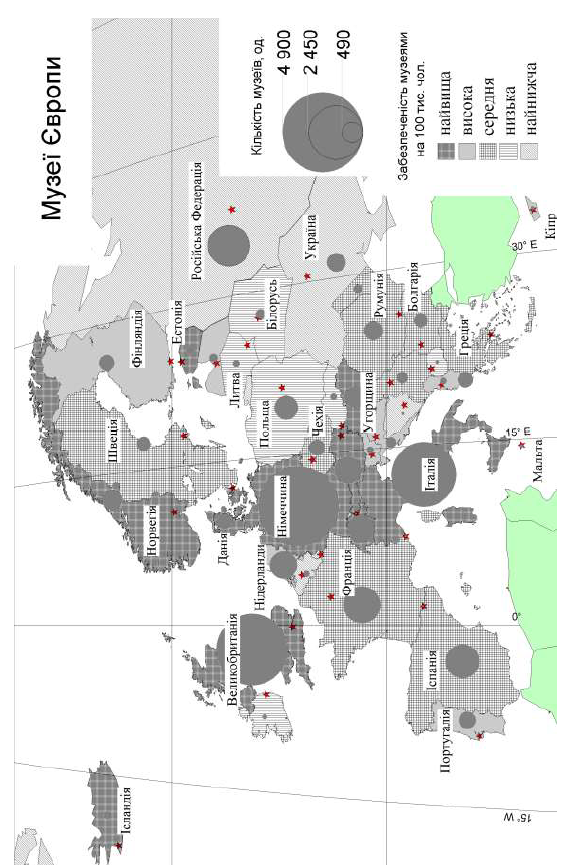 